								November 7, 2011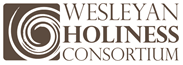 What a joy to write you in the wake of our annual Steering Committee meeting held just last Friday. We met at the Central Territorial Headquarters of the Salvation Army. Thank you to Commissioners Paul and Carol Seilor.  God continues to amaze me with stories and expansion of the influence of the WHC in calling forth a new voice of holiness in the 21st Century. Here are a few highlights:New Networks – Since last November new Regional Networks have been formed in:Seattle with Lloyd Moritz (Church of God) serving as coordinator.  Their first Holiness Pastors’ Day will take place on February 2, 2012 on the campus of Northwest Univeristy (Assemblies of God).St. Louis where regional leaders are meeting again on November 30 to take the next step of organizing with the help of Mike Palmer (Nazarene). Buenos Aires where  Commissioner Susan McMillan (Salvation Army) is serving to convene meetings where leaders are resourcing each other in learning the diversity of our message.Existing Networks – These continue to expand and mature.  Pastors’ Days held in recent months reaffirm the hunger for the priority of holiness in the 21st century mission. Indianapolis – Steve Emery coordinator (Wesleyan); Southern California – Jerry Ferguson coordinator (Nazarene); Portland – David Shrout coordinator (Church of God); Sao Paulo – Jose Ildo coordinator (Free Methodist); Brasilia – Misael Lemos coordinator (Methodist); Presidents’ Network – Shirley Mullen facilitator. Brazil Report – perhaps the highlight of the meeting was the slide presentation of Bishop Ildo reporting on the expansion of the WHC in Brazil.  In 18 months the influence has yielded regular meeting of the top leaders in learning communities, Pastors’ Days, seminars, Ecology marches, and a large gathering of 8,000 celebrating Wesley’s heart-warming experience!Assemblies of God – we are very excited about the growing involvement of the Assemblies of God through Regional Networks, the College/University Presidents’ Network and the denominational leaders meeting in January of 2012.Publications Arm – a Publications Team has been formed to guide the formation of the publications arm in order to fuel the WHC movement with new and relevant material. The Team is making good progress in shaping the efforts and is comprised of: Barry Callen, Don Thorsen, Stan Toler, George Barna, Kevin Mannoia with efforts to name two female members.IRS Status – Tax exempt status was granted by the IRS in the Spring of the year.CEU’s – for the first time, CEU’s were offered at a Pastors Day.  Nearly 1/3 of the pastors attending took advantage of the certificates indicating a felt need.  Bill Kren (Evangelical Church) will expand this offering to other Regional Networks in coming months. This is a sampling of the great conversations and encouraging day of meeting.  I do thank you for your support and ongoing interest in the work of the WHC for all of us and especially for our pastors and churches.  Pray also for the coming Presidents’ Network meeting on February 2 in Washington DC.I look forward to seeing you on January 13, 2012 for the meeting of Denominational Heads at the Foursquare Headquarters in Los Angeles. Thank you so much for your interest and ongoing support!Blessings on you,Kevin				    www.HolinessAndUnity.org